Министерство образования и науки Российской ФедерацииМуромский институт (филиал)федерального государственного бюджетного образовательного учреждения высшего образования«Владимирский государственный университетимени Александра Григорьевича и Николая Григорьевича Столетовых»(МИ ВлГУ)Отделение среднего профессионального образования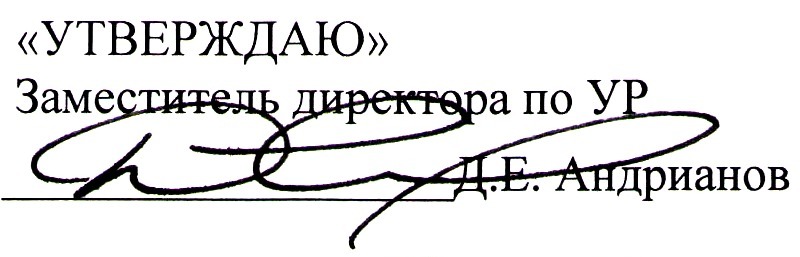 «   14  »       09       2017 г.Рабочая программа дисциплиныОсновы учебно-исследовательской деятельностидля специальности 40.02.01 Право и организация социального обеспеченияМуром, 2017 г.Рабочая программа учебной дисциплины разработана на основе Федерального государственного образовательного стандарта (далее - ФГОС) по специальности среднего профессионального образования (далее - СПО) 40.02.01 Право и организация социального обеспечения №508 от 12 мая 2014 года.Кафедра-разработчик: права и массовых коммуникаций.Рабочую программу составил: к.п.н., Волченкова Т.В.Рабочая программа рассмотрена и одобрена на заседании кафедры ПМК.СОДЕРЖАНИЕ1. ПАСПОРТ РАБОЧЕЙ ПРОГРАММЫ УЧЕБНОЙ ДИСЦИПЛИНЫ 	2. СТРУКТУРА И СОДЕРЖАНИЕ УЧЕБНОЙ ДИСЦИПЛИНЫ 	3. УСЛОВИЯ РЕАЛИЗАЦИИ УЧЕБНОЙ ДИСЦИПЛИНЫ 	4. КОНТРОЛЬ И ОЦЕНКА РЕЗУЛЬТАТОВ ОСВОЕНИЯ 	1. ПАСПОРТ РАБОЧЕЙ ПРОГРАММЫ УЧЕБНОЙ ДИСЦИПЛИНЫ Основы учебно-исследовательской деятельности1.1. Область применения рабочей программыРабочая программа учебной дисциплины является частью программы подготовки специалистов среднего звена в соответствии с ФГОС по специальности 40.02.01 Право и организация социального обеспечения.Рабочая программа учебной дисциплины может быть использована в дополнительном профессиональном образовании, для получения дополнительных компетенций, умений и знаний, необходимых для обеспечения конкурентоспособности выпускника на рынке труда и продолжения образования по специальности.1.2. Место учебной дисциплины в структуре программы подготовки специалистов среднего звена:Учебная дисциплина Основы учебно-исследовательской деятельности студентов входит в профессиональный  учебный цикл1.3. Цели и задачи учебной дисциплины - требования к результатам освоения учебной дисциплины:Цель дисциплины -  подготовка студентов к выполнению выпускной квалификационной работы.	В результате освоения учебной дисциплины обучающийся должен уметь:четко формулировать цель научного исследования и исследовательские задачи (ОК 2, ОК 8);определять общий способ достижения цели исследования (ОК 2, ОК 3, ОК 8);эффективно применять разные методы научного исследования, обосновывая целесообразность их применения (ОК 2, ОК 3, ОК 8);глубоко и тщательно анализировать собранный фактический материал, обобщать и формулировать выводы.  (ОК 2, ОК 3, ОК 4, ОК 5).В результате освоения учебной дисциплины обучающийся должен знать:особенности научного исследования (ОК 1, ОК 2);методику организации научного поиска и сбора первичной научной информации (ОК 4, ОК 5);основные этапы научного исследования  (ОК 2);методы научного исследования (ОК 2).В результате освоения дисциплины обучающийся должен владеть следующими общими (ОК) и профессиональными (ПК) компетенциями:ОК 1. Понимать сущность и социальную значимость своей будущей профессии, проявлять к ней устойчивый интерес.ОК 2. Организовывать собственную деятельность, выбирать типовые методы и способы выполнения профессиональных задач, оценивать их эффективность и качество.ОК 3. Принимать решения в стандартных и нестандартных ситуациях и нести за них ответственность.ОК 4. Осуществлять поиск и использование информации, необходимой для эффективного выполнения профессиональных задач, профессионального и личностного развития.ОК 5. Использовать информационно-коммуникационные технологии в профессиональной деятельности.ОК 8. Самостоятельно определять задачи профессионального и личностного развития, заниматься самообразованием, осознанно планировать повышение квалификации.1.4. Количество часов на освоение программы учебной дисциплины:Максимальной учебной нагрузки обучающегося 57 часов, в том числе:обязательной аудиторной нагрузки обучающегося 42 часа;самостоятельной нагрузки обучающегося 15 часов.2. СТРУКТУРА И СОДЕРЖАНИЕ УЧЕБНОЙ ДИСЦИПЛИНЫ 2.1. Объем учебной дисциплины и виды учебной работы2.2. Тематический план и содержание учебной дисциплиныДля характеристики уровня освоения учебного материала используются следующие обозначения:ознакомительный (узнавание новых объектов, свойств);репродуктивный (выполнение деятельности по образцу, инструкции или под руководством);продуктивный (планирование и самостоятельное выполнение деятельности, решение проблемных задач).3. УСЛОВИЯ РЕАЛИЗАЦИИ УЧЕБНОЙ ДИСЦИПЛИНЫ 3.1. Требования к минимальному материально – техническому обеспечениюКабинет социально-экономических дисциплин. 
3.2. Информационное обеспечение обученияПеречень рекомендуемых учебных изданий, интернет – ресурсов, дополнительной литературы.Основные источники:Бережнова ЕВ_Краевский ВВ_ Основы учебно-исследовательской деятельности студентов.. http://topuch.ru/uchebnik-dopusheno-v-kachestve-uchebnika-dlya-studentov-obrazo/index.htmlДополнительные источники:Журавлев В.И. Введение в научное исследование по педагогике / В.И.Журавлев.– М.: Просвещение, 1988.  .               . 25 Гурман  С.М. Оформление учебных текстовых документов: Методические указания / С.М. Гурман, В.И. Семёнова. – Богданович, . 25 Краевский В.В. Методология педагогического исследования в профессиональной подготовке / В.В. Краевский – Таллин: Валгус,   . 25Новиков А.М. Научно-экспериментальная работа в образовательном учреждении / А.М. Новиков. – М., . 25Справочные материалы к оформлению научного письменного текста/ Сост. Н.А.Андреева. – Красноярск: ККПК № 2. . 25Интернет-ресурсы:Рыжов Владимир Николаевич  Основы учебно-исследовательской деятельности Курс лекций для студентов педагогических училищ и колледжей Саратов, 2009.97с https://refdb.ru/look/1546487-pall.htmlОсновы исследовательской деятельности студентов https://en.ppt-online.org/111631Международный научный журнал «Молодой ученый» https://elibrary.ru/title_about.asp?id=28814http://www.school press.ruhttp://www.fipi.ruhttp://www.standart.ruhttp://www.1 september.ru4. КОНТРОЛЬ И ОЦЕНКА РЕЗУЛЬТАТОВ ОСВОЕНИЯ ___________«_______» ______________ _____ г.        (подпись)                               (дата)Протокол № ____от «_______» ______________ _____ г.Заведующий кафедрой ПМК Родионова Е.В. ___________           (подпись)Вид учебной работыОбъем часов3 семестрМаксимальная учебная нагрузка (всего)57Обязательная аудиторная учебная нагрузка (всего)42В том числе:лекционные занятияпрактические занятия42лабораторные работыконтрольные работыкурсовая работаСамостоятельная работа обучающегося (всего)15Итоговая аттестация в формеДифференцированный зачетНаименование разделов и темСодержание учебного материала, лабораторные работы и практические занятия, самостоятельная работа обучающихсяОбъем часов Уровень освоения12343 семестрРаздел 1Раздел 1 ВведениеТема 1.1 Цели, задачи, структура учебной дисциплины.Содержание учебного материалаТема 1.1 Цели, задачи, структура учебной дисциплины.Практические занятия. Общие требования к студенческим исследовательским работам. 42Раздел 2Раздел 2 Наука и научное познаниеТема 2.1 Понятие о науке как специфической сфере человеческой деятельностиСодержание учебного материалаТема 2.1 Понятие о науке как специфической сфере человеческой деятельностиПрактические занятия. Наука – деятельность или результат деятельности?. 42Раздел 3Раздел 3 Методология и методы научного исследованияТема 3.1 Методология – наука о науке.Содержание учебного материалаТема 3.1 Методология – наука о науке.Практические занятия. Характеристика основных методов научного исследования. Этапы научного исследования. 102Тема 3.1 Методология – наука о науке.Самостоятельная работа обучающихся. Структура и функции теории. -Роль и место практики в познании мира и в научном исследовании. 73Раздел 4Раздел 4 Категориально-понятийный аппарат и структура исследования  Тема 4.1 Основные этапы исследовательского процесса.Содержание учебного материалаТема 4.1 Основные этапы исследовательского процесса.Практические занятия. Составление конспекта научной статьи. Составление аннотации  (рецензии) на научную статью. 122Тема 4.1 Основные этапы исследовательского процесса.Самостоятельная работа обучающихся. Характеристика основных источников научной информации. Виды научных и учебных изданий. -Электронные журналы и библиотеки. 43Тема 4.2 Компоненты категориально-понятийной системы исследования: актуальность, противоречие, проблема, тема, план, объект, предмет, цель, задачи, гипотеза; их характеристикаСодержание учебного материалаТема 4.2 Компоненты категориально-понятийной системы исследования: актуальность, противоречие, проблема, тема, план, объект, предмет, цель, задачи, гипотеза; их характеристикаПрактические занятия. Презентация введения  собствен-ного исследования. 62Раздел 5Раздел 5 Оформление результатов исследовательской работыТема 5.1 Основные формы представления результатов исследования, их характеристика.Содержание учебного материалаТема 5.1 Основные формы представления результатов исследования, их характеристика.Практические занятия. Требования к оформлению титульного листа, плана работы, списка литературы, примерное количество использованных источников для курсовой работы и ВКР. 62Тема 5.1 Основные формы представления результатов исследования, их характеристика.Самостоятельная работа обучающихся. Характеристика особенностей опытно-экспериментальной работы. -Использование проективных методов исследования. 43Всего:57Результаты обучения (освоенные умения, усвоенные знания)Формы и методы контроля и оценки результатов обучениячетко формулировать цель научного исследования и исследовательские задачи;тестирование, устный опросопределять общий способ достижения цели исследованиятестирование, устный опросэффективно применять разные методы научного исследования, обосновывая целесообразность их применения;тестирование, устный опросглубоко и тщательно анализировать собранный фактический материал, обобщать и формулировать выводы. тестирование, устный опросособенности научного исследования;тестированиеметодику организации научного поиска и сбора первичной научной информации;тестированиеосновные этапы научного исследования тестированиеметоды научного исследованиятестирование, устный опрос